AvvikelserapportProjekt nr:Projektnamn, ort:Projektnamn, ort:Datum/ Rev. datum:Upprättad av:Arbetschef:Arbetschef:Platschef:Platschef:Avvikelserapport nr:Arbetsmoment:Arbetsmoment:Avvikelse upptäckt:Avvikelse upptäckt:Avvikelse upptäckt:Avvikelse upptäckt:kl.:Krav:Krav: Beskrivning av avvikelse: Beskrivning av avvikelse: Beskrivning av avvikelse: Beskrivning av avvikelse: Beskrivning av avvikelse: Beskrivning av avvikelse: Beskrivning av avvikelse: Beskrivning av avvikelse: Beskrivning av avvikelse: Beskrivning av avvikelse: Beskrivning av avvikelse:DatumDatumDatumDatum Beskrivning av avvikelse: Beskrivning av avvikelse: Beskrivning av avvikelse: Beskrivning av avvikelse: Beskrivning av avvikelse: Beskrivning av avvikelse: Beskrivning av avvikelse: Beskrivning av avvikelse: Beskrivning av avvikelse: Beskrivning av avvikelse: Beskrivning av avvikelse:Huvudorsak till avvikelse:Huvudorsak till avvikelse:Huvudorsak till avvikelse:Huvudorsak till avvikelse:Huvudorsak till avvikelse:Huvudorsak till avvikelse:Huvudorsak till avvikelse:Huvudorsak till avvikelse:Huvudorsak till avvikelse:Huvudorsak till avvikelse:Huvudorsak till avvikelse:Huvudorsak till avvikelse:Huvudorsak till avvikelse:Huvudorsak till avvikelse:Huvudorsak till avvikelse:Förslag till avhjälpande åtgärd:Förslag till avhjälpande åtgärd:Förslag till avhjälpande åtgärd:Förslag till avhjälpande åtgärd:Förslag till avhjälpande åtgärd:Förslag till avhjälpande åtgärd:Förslag till avhjälpande åtgärd:Förslag till avhjälpande åtgärd:Förslag till avhjälpande åtgärd:Förslag till avhjälpande åtgärd:Förslag till avhjälpande åtgärd:Förslag till avhjälpande åtgärd:Förslag till avhjälpande åtgärd:Förslag till avhjälpande åtgärd:Förslag till avhjälpande åtgärd:Byggherrens synpunkter önskas:Byggherrens synpunkter önskas:Byggherrens synpunkter önskas:OmgåendeOmgåendeSenast:Senast:Erfordras ejErfordras ejErfordras ejÅtgärd för att förhindra upprepning (korrigerande åtgärd):Åtgärd för att förhindra upprepning (korrigerande åtgärd):Åtgärd för att förhindra upprepning (korrigerande åtgärd):Åtgärd för att förhindra upprepning (korrigerande åtgärd):Åtgärd för att förhindra upprepning (korrigerande åtgärd):Åtgärd för att förhindra upprepning (korrigerande åtgärd):Åtgärd för att förhindra upprepning (korrigerande åtgärd):Åtgärd för att förhindra upprepning (korrigerande åtgärd):Åtgärd för att förhindra upprepning (korrigerande åtgärd):Åtgärd för att förhindra upprepning (korrigerande åtgärd):Åtgärd för att förhindra upprepning (korrigerande åtgärd):Åtgärd för att förhindra upprepning (korrigerande åtgärd):Åtgärd för att förhindra upprepning (korrigerande åtgärd):Åtgärd för att förhindra upprepning (korrigerande åtgärd):Åtgärd för att förhindra upprepning (korrigerande åtgärd):Följande åtgärder har beslutats och skall vidtagas:Följande åtgärder har beslutats och skall vidtagas:Följande åtgärder har beslutats och skall vidtagas:Följande åtgärder har beslutats och skall vidtagas:Följande åtgärder har beslutats och skall vidtagas:Följande åtgärder har beslutats och skall vidtagas:Följande åtgärder har beslutats och skall vidtagas:Följande åtgärder har beslutats och skall vidtagas:Följande åtgärder har beslutats och skall vidtagas:Följande åtgärder har beslutats och skall vidtagas:Följande åtgärder har beslutats och skall vidtagas:Följande åtgärder har beslutats och skall vidtagas:Följande åtgärder har beslutats och skall vidtagas:Följande åtgärder har beslutats och skall vidtagas:Följande åtgärder har beslutats och skall vidtagas:Åtgärder är beslutade i samråd med, samt godkända av byggherre:Åtgärder är beslutade i samråd med, samt godkända av byggherre:Åtgärder är beslutade i samråd med, samt godkända av byggherre:Åtgärder är beslutade i samråd med, samt godkända av byggherre:Åtgärder är beslutade i samråd med, samt godkända av byggherre:Åtgärder är beslutade i samråd med, samt godkända av byggherre:Åtgärder är beslutade i samråd med, samt godkända av byggherre:Åtgärder är beslutade i samråd med, samt godkända av byggherre:Åtgärder är beslutade i samråd med, samt godkända av byggherre:Åtgärder är beslutade i samråd med, samt godkända av byggherre:Åtgärder är beslutade i samråd med, samt godkända av byggherre:Åtgärder är beslutade i samråd med, samt godkända av byggherre:Åtgärder är beslutade i samråd med, samt godkända av byggherre:Åtgärder är beslutade i samråd med, samt godkända av byggherre:Åtgärder är beslutade i samråd med, samt godkända av byggherre:Ort:Datum:Datum:Byggherre sign:Byggherre sign:Byggherre sign:Byggherre sign:Beslutade åtgärder är färdigställda:Datum:Sign: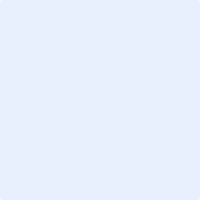 